                                PY 2018 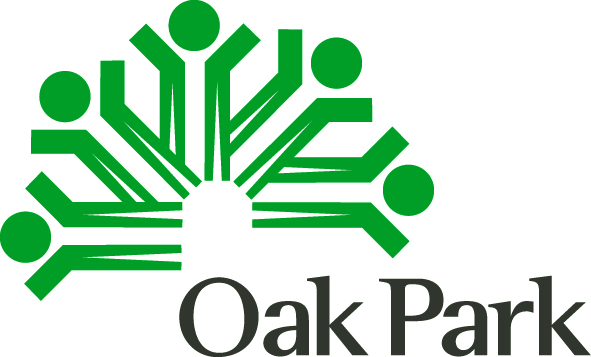             CDBG Public Facilities & Improvements           As with all application components, please carefully read the InstructionsOrganization Name Proposed Project NameBeneficiary ComponentNumber or PercentTotal of all Persons Benefiting, without regard to income or residencyNumber of all Very Low, Low and Moderate-Income (LMI) Persons to be servedPercentage of LMI benefit (above  total persons x 100)  Number of all Oak Park persons benefiting Percentage of Oak Park persons benefiting (#Oak Park persons benefiting   total persons benefiting x 100) Number of Very Low, Low and Moderate-Income (LMI) Oak Park Persons to be served Percentage of Oak Park persons that are LMI (#LMI Oak Park persons benefiting   total Oak Park persons benefiting x 100)